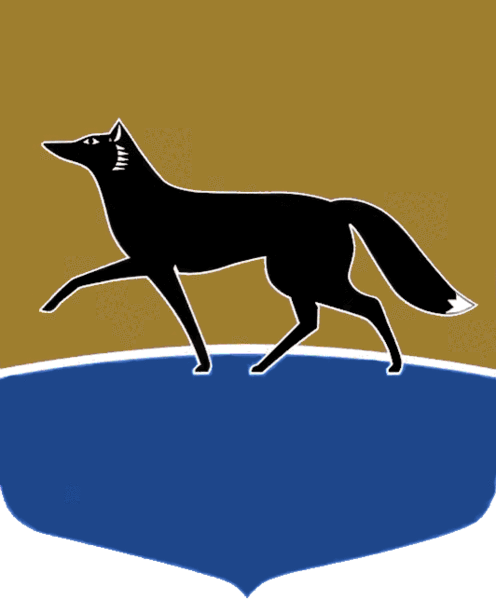 Принято на заседании Думы 10 декабря 2020 года№ 676-VI ДГОб объявлении конкурса по отбору кандидатур на должность Главы города СургутаВ соответствии с Федеральным законом от 06.10.2003 № 131-ФЗ 
«Об общих принципах организации местного самоуправления в Российской Федерации», Уставом муниципального образования городской округ город Сургут Ханты-Мансийского автономного округа – Югры, Порядком проведения конкурса по отбору кандидатур на должность Главы города, утверждённым решением Думы города от 30.06.2015 № 744-V ДГ, 
на основании решения Думы города от 10.12.2020 № 674-VI ДГ «О досрочном прекращении полномочий Главы города Сургута» Дума города РЕШИЛА: 1.	Объявить конкурс по отбору кандидатур на должность Главы города Сургута.2.	Провести конкурс по отбору кандидатур на должность Главы города Сургута 18 января 2021 года в 10 часов 00 минут по адресу: 
Ханты-Мансийский автономный округ – Югра, город Сургут, улица 
Восход, 4, зал заседаний Думы города.3.	Приём документов от лиц, изъявивших желание участвовать 
в конкурсе по отбору кандидатур на должность Главы города Сургута, осуществляется по 12 января 2021 года включительно с 09 часов 00 минут 
до 13 часов 00 минут и с 14 часов 00 минут до 17 часов 00 минут в рабочие дни, с 10 часов 00 минут до 12 часов 00 минут в выходные и нерабочие праздничные дни по адресу: город Сургут, ул. Восход, 4, кабинет 201.4.	Опубликовать условия конкурса по отбору кандидатур на должность Главы города Сургута в виде извлечения из решения Думы города 
от 30.06.2015 № 744-V ДГ «О Порядке проведения конкурса по отбору кандидатур на должность Главы города» (в редакции от 31.05.2017 
№ 122-VI ДГ) согласно приложению. 5.	Администрации города опубликовать настоящее решение.6.	Настоящее решение вступает в силу после опубликования.Председатель Думы города						 Н.А. Красноярова«10» декабря 2020 г.     Приложение     к решению Думы города							      от 10.12.2020 № 676-VI ДГУсловия конкурса по отбору кандидатур на должность Главы города Сургута(извлечение из решения Думы города от 30.06.2015 № 744-V ДГ «О Порядке проведения конкурса по отбору кандидатур на должность Главы города»)Статья 1. Общие положения1. Целью проведения конкурса по отбору кандидатур на должность Главы города является отбор лиц, соответствующих требованиям, установленным законодательством, и наиболее подготовленных для исполнения полномочий Главы города (далее – кандидаты).	Статья 3. Порядок представления и приёма документов1.	Кандидат, соответствующий требованиям, установленным Федеральным законом от 12.06.2002 № 67-ФЗ «Об основных гарантиях избирательных прав и права на участие в референдуме граждан Российской Федерации», абзацем вторым части 2.1 статьи 36 Федерального закона 
от 06.10.2003 № 131-ФЗ «Об общих принципах организации местного самоуправления в Российской Федерации», Законом Ханты-Мансийского автономного округа – Югры от 18.06.2003 № 33-оз «О выборах глав муниципальных образований в Ханты-Мансийском автономном округе – Югре», лично представляет в конкурсную комиссию заявление в письменной форме о согласии быть избранным Главой города с обязательством в случае его избрания прекратить деятельность, несовместимую со статусом выборного должностного лица местного самоуправления (далее – заявление).В заявлении указываются фамилия, имя, отчество, дата и место рождения, адрес места жительства, серия, номер и дата выдачи паспорта или документа, заменяющего паспорт гражданина, наименование или код органа, выдавшего паспорт или документ, заменяющий паспорт гражданина, идентификационный номер налогоплательщика (при наличии), гражданство, сведения о профессиональном образовании (при наличии) с указанием организации, осуществляющей образовательную деятельность, года её окончания и реквизитов документа об образовании и о квалификации, основное место работы или службы, занимаемая должность (в случае отсутствия основного места работы или службы – род занятий).Если кандидат является депутатом и осуществляет свои полномочия 
на непостоянной основе, в заявлении должны быть указаны сведения об этом и наименование соответствующего представительного органа.Если у кандидата имелась или имеется судимость, в заявлении указываются сведения о судимости кандидата, а если судимость снята или погашена, также сведения о дате снятия или погашения судимости.2. К заявлению прилагаются:1) копия паспорта или документа, заменяющего паспорт гражданина;2) копии документов, подтверждающих указанные в заявлении сведения об образовании;3)	копии документов об основном месте работы или службы, 
о занимаемой должности (роде занятий), о том, что кандидат является депутатом;4) заявление о согласии на обработку персональных данных по форме, выданной секретарём конкурсной комиссии.3.	Вместе с заявлением в конкурсную комиссию должны быть представлены сведения о размере и об источниках доходов, имуществе, принадлежащем кандидату (супругу и несовершеннолетним детям) на праве собственности (в том числе совместной собственности), о вкладах в банках, ценных бумагах. Указанные сведения представляются по форме согласно приложению 1 к Федеральному закону от 12.06.2002 № 67-ФЗ «Об основных гарантиях избирательных прав и права на участие в референдуме граждан Российской Федерации».4.	В конкурсную комиссию также должны быть представлены составленные по форме, предусмотренной Указом Президента Российской Федерации от 06.06.2013 № 546 «О проверке достоверности сведений 
об имуществе и обязательствах имущественного характера за пределами территории Российской Федерации, о расходах по каждой сделке 
по приобретению объектов недвижимости, транспортных средств, ценных бумаг и акций, представляемых кандидатами на выборах в органы государственной власти, выборах глав муниципальных районов и глав городских округов, а также политическими партиями в связи с внесением Президенту Российской Федерации предложений о кандидатурах 
на должность высшего должностного лица (руководителя высшего исполнительного органа государственной власти) субъекта Российской Федерации»:1) сведения о принадлежащем кандидату, его супруге (супругу) 
и несовершеннолетним детям недвижимом имуществе, находящемся 
за пределами территории Российской Федерации, об источниках получения средств, за счёт которых приобретено указанное имущество, 
об обязательствах имущественного характера за пределами территории Российской Федерации кандидата, а также сведения о таких обязательствах его супруги (супруга) и несовершеннолетних детей;2) сведения о расходах кандидата, а также о расходах его супруги (супруга) и несовершеннолетних детей по каждой сделке по приобретению земельного участка, другого объекта недвижимости, транспортного средства, ценных бумаг, акций (долей участия, паёв в уставных (складочных) капиталах организаций), совершённой в течение последних трёх лет, если сумма сделки превышает общий доход кандидата и его супруги (супруга) за 3 последних года, предшествующих совершению сделки, и об источниках получения средств, за счёт которых совершена сделка.5. Кандидат обязан к моменту представления документов в конкурсную комиссию закрыть счета (вклады), прекратить хранение наличных денежных средств и ценностей в иностранных банках, расположенных за пределами территории Российской Федерации, и (или) осуществить отчуждение иностранных финансовых инструментов.6.	Кандидат вправе представить в конкурсную комиссию другие документы, характеризующие его профессиональную подготовку (рекомендательные письма, характеристику с места работы (службы), документы о повышении квалификации, дополнительном профессиональном образовании, о присвоении учёной степени, учёного звания, об участии 
в различных конкурсах на лучшего по профессии и т.п.).7. Приём документов осуществляет секретарь конкурсной комиссии. Секретарь конкурсной комиссии ведёт журнал приёма документов, указанных в частях 1 – 4, 6 настоящей статьи, составляет опись полученных документов и формирует их в пакет документов на каждого кандидата для передачи 
в конкурсную комиссию. Копия паспорта или документа, заменяющего паспорт гражданина, копии документов, подтверждающих указанные 
в заявлении сведения об образовании, после проверки их соответствия оригиналам заверяются секретарём конкурсной комиссии, оригиналы возвращаются кандидату. Секретарь конкурсной комиссии составляет два экземпляра описи полученных от кандидата документов и их копий, заверяет их своей подписью и вручает один экземпляр такой описи кандидату.8. Приём документов заканчивается за 5 дней до даты проведения конкурса.Статья 4. Порядок проведения конкурса1. Конкурс проводится при условии поступления заявлений не менее чем от двух кандидатов.2. Конкурс проводится в два этапа:1) первый этап – конкурс документов;2) второй этап – собеседование.Регистрация кандидатов начинается за 30 минут до назначенного времени проведения конкурса. Кандидаты, не прошедшие регистрацию 
до назначенного времени, считаются неявившимися. Неявку кандидата 
на конкурс конкурсная комиссия рассматривает как отказ от участия 
в конкурсе.3. Первый этап конкурса проводится без участия кандидатов путём рассмотрения конкурсной комиссией документов, представленных кандидатами, на предмет их соответствия перечню, установленному 
частями 2 – 4 статьи 3 настоящего Порядка, надлежащего оформления, полноты и достоверности содержащихся в них сведений, а также соблюдения требований, установленных Федеральным законом от 12.06.2002 № 67-ФЗ 
«Об основных гарантиях избирательных прав и права на участие 
в референдуме граждан Российской Федерации», Законом Ханты-Мансийского автономного округа – Югры от 18.06.2003 № 33-оз «О выборах глав муниципальных образований в Ханты-Мансийском автономном 
округе – Югре», частью 1 статьи 3 настоящего Порядка.4. По итогам первого этапа конкурса конкурсная комиссия принимает одно или несколько следующих решений:1) о регистрации кандидатом на должность Главы города;2) о допуске ко второму этапу конкурса зарегистрированных кандидатов на должность Главы города (далее – кандидат на должность Главы города);3) об отказе в регистрации кандидатом на должность Главы города;4) об отказе в допуске к участию во втором этапе конкурса.5. Основанием для принятия конкурсной комиссией решения об отказе в регистрации кандидатом на должность Главы города является наличие 
у гражданина, представившего документы в конкурсную комиссию, на день проведения конкурса в соответствии с Федеральным законом от 12.06.2002 
№ 67-ФЗ «Об основных гарантиях избирательных прав и права на участие 
в референдуме граждан Российской Федерации» ограничений пассивного избирательного права для избрания выборным должностным лицом местного самоуправления.6. Основаниями для принятия конкурсной комиссией решения об отказе в допуске к участию во втором этапе конкурса являются:1) отказ в регистрации кандидатом на должность Главы города;2) представление кандидатом на должность Главы города документов 
не в полном объёме или с ненадлежащим оформлением;3) представление кандидатом на должность Главы города подложных документов или заведомо ложных, недостоверных или неполных сведений;4)	несоответствие требованиям, установленным для кандидата 
на должность главы муниципального образования Федеральным законом 
от 12.06.2002 № 67-ФЗ «Об основных гарантиях избирательных прав и права на участие в референдуме граждан Российской Федерации», Законом 
Ханты-Мансийского автономного округа – Югры от 18.06.2003 № 33-оз 
«О выборах глав муниципальных образований в Ханты-Мансийском автономном округе – Югре», частью 1 статьи 3 настоящего Порядка.7. Решение конкурсной комиссии о результатах первого этапа конкурса подлежит оглашению кандидатам непосредственно после принятия конкурсной комиссией решения.Уведомление об отказе в допуске к участию во втором этапе конкурса 
с указанием причин отказа направляется кандидату в течение одного рабочего дня после дня проведения первого этапа конкурса.8. Второй этап конкурса заключается в оценке конкурсной комиссией профессиональных и личностных качеств кандидатов на должность Главы города, их видения развития города, организации работы Администрации города.9. На втором этапе конкурса с каждым кандидатом на должность Главы города конкурсной комиссией проводится собеседование. Собеседование кандидатов на должность Главы города осуществляется в алфавитном порядке.Кандидат на должность Главы города кратко излагает своё видение работы Главы города, планируемые действия по развитию города, совершенствованию деятельности Администрации города, на которые кандидат на должность Главы города считает необходимым обратить внимание членов конкурсной комиссии. В ходе выступления кандидатом на должность Главы города может быть представлена дополнительная информация, позволяющая оценить его профессиональный уровень.После окончания выступления каждый член конкурсной комиссии вправе задать кандидату на должность Главы города вопросы, направленные 
на оценку его профессионального уровня, высказаться относительно выступления кандидата на должность Главы города и задать иные уточняющие вопросы.10. По каждому из кандидатов на должность Главы города проводится открытое голосование. Голосование проходит в отсутствие кандидатов 
на должность Главы города.Кандидатура на должность Главы города представляется конкурсной комиссией в Думу города, если за неё проголосует большинство 
от установленного числа членов конкурсной комиссии.Решение конкурсной комиссии о представлении в Думу города кандидатов на должность Главы города по результатам конкурса оформляется протоколом заседания конкурсной комиссии, направляется в Думу города 
в течение двух рабочих дней, подлежит оглашению кандидатам на должность Главы города непосредственно после принятия конкурсной комиссией решения и размещается на официальном сайте Думы города Сургута.Не позднее двух рабочих дней со дня принятия решения конкурсной комиссии о представлении в Думу города кандидатов на должность Главы города по результатам конкурса кандидатам на должность Главы города, участвовавшим во втором этапе конкурса, направляются письменные уведомления о принятом в отношении них решении.11. Конкурсной комиссией представляется в Думу города не менее двух кандидатов на должность Главы города.12. Конкурсная комиссия принимает решение о признании конкурса несостоявшимся в случае:1) отсутствия заявлений граждан на участие в конкурсе или подачи всеми кандидатами заявлений об отказе от участия в конкурсе или неявки всех кандидатов на конкурс;2) подачи документов на участие в конкурсе только одним гражданином;3) если к участию во втором этапе конкурса допущено менее двух кандидатов на должность Главы города;4)	если по результатам второго этапа менее двух кандидатов 
на должность Главы города набрали большинство голосов от установленного числа членов конкурсной комиссии.13.	Решение конкурсной комиссии о признании конкурса несостоявшимся оформляется протоколом заседания конкурсной комиссии 
и направляется в Думу города в течение двух рабочих дней.14.	В случае признания конкурса несостоявшимся Думой города 
на ближайшем заседании Думы принимается решение о проведении повторного конкурса по отбору кандидатур на должность Главы города.